STYROFORM                                                     DATA:Formularz zamówieniaZamawiający:Lp.Typ TermoparapetuTyp stolarki okiennejGrubość parapetu zewnętrznegoGrubość parapetu wewnętrznegoGrubość muruGrubość dociepleniaIlość mbIlość sztuk *Uwagi12345678910ST-01TERMOPARAPET DWUSTRONNY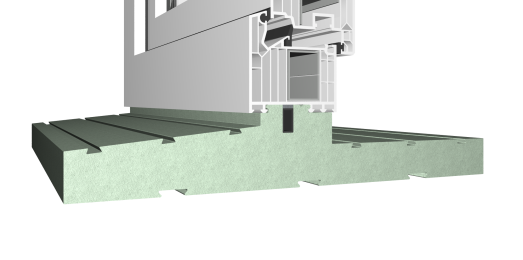 ST-04TERMOPARAPET PODBALKONOWY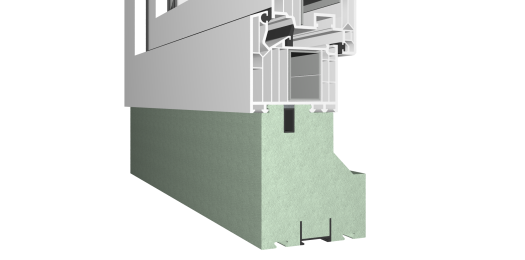 ST-07TERMOPARAPET POD OKNA TYPU HS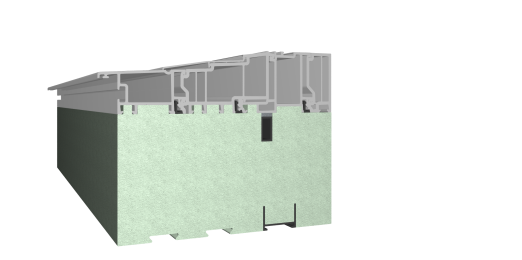 ST-02TERMOPARAPET JEDNOSTRONNYZEWNĘTRZNY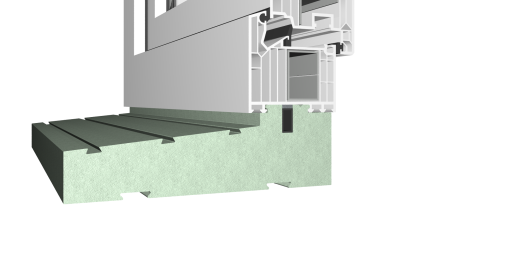 ST-05TERMOPARAPET PODBALKONOWY ZEWNĘTRZNY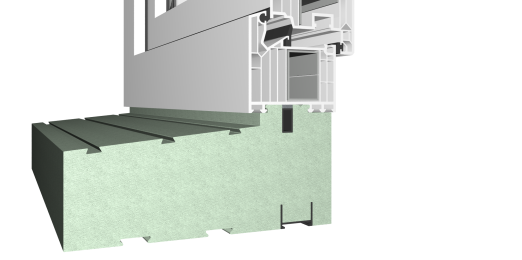 ST-03TERMOPARAPET JEDNOSTRONNY WEWNĘTRZNY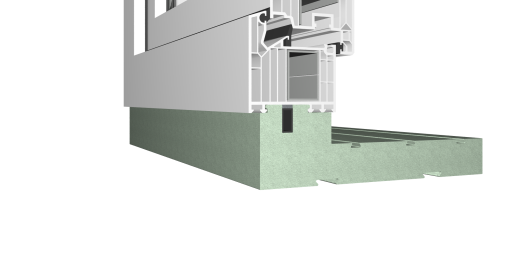 ST-06ŁAWA PODOKIENNA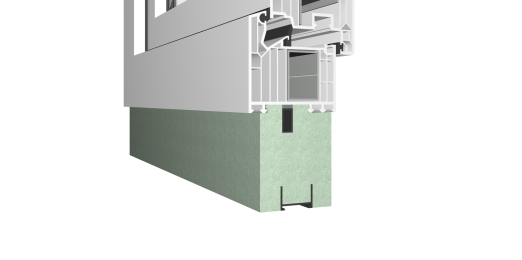 UWAGI:- 1 szt. = 1,20mb- standardowa wysokość Termoparapetu ST-01, ST-02, ST-03 to 6cm do ramy okiennej.- standardowa szerokość Termoparapetu ST-01 to 39cm (24cm mur + 15cm docieplenia)